СВИМ ПОНУЂАЧИМАПРЕДМЕТ: 	Измена конкурсне документације за Јавну набавку бр. 4177/2014 – „Делови за напојне пумпе HALBERG блока 1 и 2“Поштовани,На основу члана 63. став 1.  Закона о јавним набавкама  ("Сл.гласник РС" број  124/2012) достављамо Вам измену конкурсне документације за јавну набавку број 1187/2013 – „Делови за напојне пумпе HALBERG блока 1 и 2“. Наручилац извршио следеће измену :У делу конкурсну документацију „3. Упутство понуђачима како да сачине понуду“, тачка 3.1. ПОДАЦИ О ЈЕЗИКУ НА КОЈЕМ ПОНУДА МОРА ДА БУДЕ САСТАВЉЕНА, где стоји: -Понуда мора бити сачињена на српском језику. Понуђач може документа тражена конкурсном докуметацијом (нпр. Каталози, сертификати,технике спецификације ) доставити и на језику земље Понуђача. Уколико Наручилац у поступку прегледа и оцене утврди да би део документације требало превести на српски, Наручилац ће од Понуђача захтевати да у примереном року достави тражени превод.:-треба да стоји: -Понуда може бити сачињена на српском или енглеском  језику. Понуђач може понуду  доставити на енглеском језику. Уколико Наручилац у поступку прегледа и оцене утврди да би део документације требало превести на српски, Наручилац ће од Понуђача захтевати да у примереном року достави тражени превод.У делу конкурсну документацију „3. Упутство понуђачима како да сачине понуду“, тачка 3.21. МЕСТО ИСПОРУКЕ ДОБАРА И ПАРИТЕТ и у делу  12.  МОДЕЛ УГОВОРА, члан 7. Стоји: Продавац се обавезује да предмет овог уговора испоручи на следећи начин :ф-ко Наручилацтреба да стоји: Продавац се обавезује да предмет овог уговора испоручи на следећи начин : -за домаће понуђаче: ф-ко Наручилац - за стране понуђаче: DAP TENT A Incoterms 2010У делу конкурсну документацију „3. УПУТСТВО ПОНУЂАЧИМА КАКО ДА САЧИНЕ ПОНУДУ“, тачка 3.11. Валута и начин на који мора бити наведена и изражена цена у понуди Стоји: Цене у понуди морају бити исказане у динарима без ПДВ, укључујући елементе њене структуре (нпр. трошкове превоза, рада, осигурања, ев. попусте, и друге зависне трошкове) -треба да стоји:Цене у понуди могу бити исказане у динарима или еврима, без ПДВ, укључујући елементе њене структуре (нпр. трошкове превоза, рада, осигурања, ев. попусте, и друге зависне трошкове). Уколико је цена исказана у страној валути, за прерачун у динаре, користиће се средњи девизни курс Народне банке Србије на дан када је започето отварање понуда.Додаје се одељак 13 „ЗАВИСНИ ТРОШКОВИ“ са калкулацијим зависних трошкова.	У делу конкурсну документацију „3. УПУТСТВО ПОНУЂАЧИМА КАКО ДА САЧИНЕ ПОНУДУ“, 3.20. КРИТЕРИЈУМ ЗА ДОДЕЛУ УГОВОРА  додаје се: Приликом упоређивања понуда у случају када понуду дају домаћи понуђачи (на паритету ф-цо Наручилац) и инострани понуђачи (на паритету DАР Наручилац INCOTERMS 2010), цена дата на DАР паритету ће бити увећана за припадајуће зависне трошкове увоза (припадајућа царина, провизија шпедитера и остале процењене трошкове увоза), а на основу калкулације шпедитера, у свему према елементима дефинисаним у делу 13. конкурсне документације – зависни трошкови увоза. Инострани понуђач се обавезује да уз понуду достави и изјаву у слободној форми да ли ће за робу доставити образац EUR 1 ради одређивања  царинске стопе дефинисане у калкулацији зависних трошкова из одељка 13. Ове конкурсне документације. У случају да исту не достави,  понуда се неће сматрати неприхватљивом, али ће се приликом свођења паритета примењивати царинска стопа без EUR 1 дефинисана у калкулацији зависних трошкова која се налази у прилогу овод дописа.У делу конкурсну документацију 5. УСЛОВИ ЗА УЧЕШЋЕ У ПОСТУПКУ ЈАВНЕ НАБАВКЕ ИЗ ЧЛ. 75. И 76. ЗЈН-А И УПУТСТВО КАКО СЕ ДОКАЗУЈЕ ИСПУЊЕНОСТ ТИХ УСЛОВА додаје се : Напомена: инострани понуђач доставља изјаву дату у слободној форми да ли ће за робу доставити образац EUR1. У случају да исту не достави,  понуда се неће сматрати неприхватљивом, али ће се приликом свођења паритета примењивати царинска стопа без EUR1 дефинисана у калкулацији зависних трошкова из одељка 13. ове конкурсне документацијеУ делу конкурсну документацију 12.  МОДЕЛ УГОВОРА, ЦЕНА члан 4.  додаје се : Уколико је понуду поднео страни понуђач, понуђена цена је фиксна у ЕУР за цео уговорени период и не подлеже никаквој промени.У делу конкурсну документацију 12.  МОДЕЛ УГОВОРА, РЕШАВАЊЕ СПОРА члан 13 – додаје се:-за ино понуђаче:Све евентуалне спорове који настану у вези са извршењем овог уговора уговорне стране ће решавати споразумно при чему ће се за тумачење спорних ситуација користити комплетна конкурсна документација.Сви спорови који настају у вези са постојећим уговором морају се изнети пред Међународни арбитражни суд Међународне трговачке коморе и морају се решити према Правилима арбитраже Међународне трговачке коморе од стране три арбитра који су именовани у складу са поменутим правилима. Место арбитраже ће бити Женева (Швајцарска), а поступак ће се водити на енглеском језику.9. 2	У делу конкурсну документацију 12.  МОДЕЛ УГОВОРА, додаје се Члан  ВИША СИЛА  и гласи: Виша сила означава све случајеве догађаја који су ван контроле стране која тврди да се догодила виша сила која се не може предвидети или ако је предвидљива, који су незаобилазни  и који спречавају кашњење или ометају испуњење обавезе под тиме. Без ограничавања општости избацивања такви случајеви или догађаји обухватају рат, непријатељства, нереде, грађански рат, побуне, званичне штрајкове, земљотресе, поплаве или пожар. Страна која тврди да је дошло до више силе престаје према другој страни обавештењем препорученим писмом (додатно телексом) у року од 10 дана од првог појављивања више силе заједно са свим појединостима овог укључујуcћи датум првог појављивања и узрока који је довео до тога. Изјава од стране релевантне Привредне коморе која потврђује тачност података наведених у том обавештењу прилаже се у писму. Странке Уговора ће се састати да договоре даљу процедуру у најкраћем могућем року од дана слања обавештења.	Овим путем Вас обавештавамо да се наведена измена сматра саставним делом конкурсне документације за предметну јавну набавку.Прилог- одељак 13 „ЗАВИСНИ ТРОШКОВИ“ са калкулацијим зависних трошкова.У Обреновцу,25.11.2014.године					          КОМИСИЈА ЗА ЈАВНУ НАБАВКУ  4177/2014    ..................................................................................................................................................................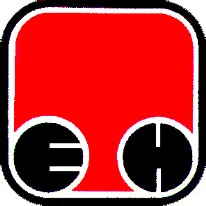 Електропривреда Србије  - ЕПСПривредно ДруштвоТермоелектране Никола Тесла,  Обреновац